Valstybinė energetikos reguliavimo taryba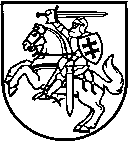 Biudžetinė įstaiga, Verkių g. 25C-1, LT-08223 Vilnius, tel. (8 5) 213 5166, faks. (8 5) 213 5270, el. p. info@vert.lt.Duomenys kaupiami ir saugomi Juridinių asmenų registre, kodas 188706554AB „Klaipėdos energija“ (toliau – Bendrovė) 2022 m. balandžio 29 d. raštu Nr. R-30E-51 „Dėl energetikos inovacijų“ (toliau – Raštas) kreipėsi į Valstybinę energetikos reguliavimo tarybą (toliau – Taryba) pateikdama klausimą, ar Rašte išvardinti investicijų projektai „Absorbcinio siurblio įrengimas Klaipėdos RK“, „ORC technologijos pritaikymas Klaipėdos RK“, „Akumuliacinės talpos Klaipėdos RK įrengimas“, „Organinio Renkino ciklo (ORC) pagrindu veikiančio įrenginio įdiegimas Lypkių rajoninėje katilinėje“, vadovaujantis Asmenų prašymų leisti veikti bandomojoje energetikos inovacijų aplinkoje pateikimo ir nagrinėjimo bei veiklos bandomojoje energetikos inovacijų aplinkoje vykdymo tvarkos aprašu, patvirtintu Tarybos 2020 m. rugpjūčio 7 d. nutarimu Nr. O3E-699 „Dėl Asmenų prašymų leisti veikti bandomojoje energetikos inovacijų aplinkoje pateikimo ir nagrinėjimo bei veiklos bandomojoje energetikos inovacijų aplinkoje vykdymo tvarkos aprašo patvirtinimo“ (toliau – Inovacijų aprašas), galėtų būti teikiami Tarybai su prašymu leisti veikti bandomojoje energetikos inovacijų aplinkoje ir Bendrovė galėtų pretenduoti į Tarybos teisės aktuose numatytas energetikos inovacijų skatinimo priemones. Raštu Bendrovė taip pat prašo Tarybos informuoti, ar po Inovacijų aprašo patvirtinimo Lietuvoje buvo išduota leidimų asmenims veikti bandomojoje energetikos inovacijų aplinkoje.Atsakydama į Rašte pateiktą klausimą, Taryba pažymi, kad vadovaujantis Inovacijų aprašo 
1 punktu, Inovacijų aprašas skirtas nustatyti asmenų prašymų leisti veikti bandomojoje energetikos inovacijų aplinkoje pateikimo ir nagrinėjimo bei veiklos bandomojoje energetikos inovacijų aplinkoje vykdymo tvarką. Inovacijų apraše nenurodomi investicijų projektų informacijos teikimo Tarybai ribojimai, o nurodomi reikalavimai (reikalavimai pateikti Inovacijų aprašo III ir IV skyriuose) jau pateiktiems su prašymais leisti veikti bandomojoje energetikos inovacijų aplinkoje (prašymų forma pateikta Inovacijų aprašo 1 priede) investicijų projektams, siekiant nustatyti kuriems investicijų projektams Tarybos sprendimu gali būti išduoti leidimai veikti bandomojoje energetikos inovacijų aplinkoje ir, tuo pačiu, taikomos su tokiu leidimu susijusios skatinimo priemonės. Atsižvelgdama į tai, Taryba pažymi, kad Rašte minimi investicijų projektai gali būti teikiami Tarybai svarstyti dėl galimybės veikti bandomojoje energetikos inovacijų aplinkoje, tačiau Taryba nuspręs, ar projektui gali būti suteiktas leidimas veikti bandomoje bandomojoje energetikos inovacijų aplinkoje, tik po to, kai išnagrinės visą Inovacijų aprašo 12, 13, 14 punktuose paminėtą Bendrovės pateiktą informaciją. Pažymėtina, kad visa Inovacijų aprašo 12, 13, 14 punktuose paminėta informacija Rašte nėra pateikta, todėl Taryba, remiantis Rašte pateikta informacija, negali priimti sprendimo dėl galimybės Rašte minimiems investicijų projektams veikti bandomojoje energetikos inovacijų aplinkoje suteikimo ar nesuteikimo bei su tokiu leidimu susijusių skatinimo priemonių taikymo. Vadovaujantis Lietuvos Respublikos energetikos įstatymo 2 straipsnyje pateiktu energetikos inovacijų apibrėžimu, energetikos inovacijos – nauji ar iš esmės patobulinti produktai, technologijos, verslo sprendimai, paslaugos, tokių produktų ir paslaugų teikimo būdai, veiklos modeliai, kurie dėl naujų ar naujai pritaikytų technologijų arba dėl kitų priežasčių gali teigiamai veikti energetikos veiklą ir teikti naudą visuomenei. Inovacijų aprašo 9.4 papunktyje numatytas naujumo/esminio patobulinimo energetikos inovacijos tinkamumo kriterijus – turi būti išbandoma energetikos inovacija, kuri dar nėra laikoma įprastine verslo praktika ir nėra įprastai taikoma kitų šalių rinkose bei (ar) Lietuvoje, taip pat nėra naudojama pagal Lietuvos Respublikos energetikos ministerijos tvirtinamuose Energijos vartojimo efektyvumo didinimo veiksmų planuose numatytas priemones. Pažymėtina, kad, remiantis Tarybos turima informacija, gauta derinant ūkio subjektų į šilumos ūkį atliekamas investicijas, Bendrovės Rašte nurodyto pobūdžio investicijos jau yra suderintos Tarybos ir atliekamos Lietuvoje (AB „Kauno energija“ investicijos „Absorbcinių šilumos siurblių įrengimas Inkaro ir Šilko katilinėse“, UAB „Trakų energija“ investicija „ORC jėgainės įrengimas UAB „Trakų energija“ Ryto g. 5, Lentvaris katilinėje“, UAB „Raseinių šilumos tinklai“ investicija „Akumuliacinė talpa Blinstrubiškių katilinei“).Atsižvelgiant į tai, Bendrovė prieš teikdama prašymą veikti bandomojoje energetikos inovacijų aplinkoje, turėtų įvertinti, ar Rašte minimos investicijos atitinka energetikos inovacijų apibrėžimą.Pažymėtina, kad viena iš energetikos inovacijų skatinimo priemonių yra mažesni reikalavimai energetikos inovacijų projektų derinimui su Taryba. Šie reikalavimai nurodyti Šilumos tiekėjų, nepriklausomų šilumos gamintojų, geriamojo vandens tiekėjų ir nuotekų tvarkytojų, paviršinių nuotekų tvarkytojų investicijų vertinimo ir derinimo Valstybinėje energetikos reguliavimo taryboje tvarkos aprašo, patvirtinto Tarybos 2019 m. balandžio 1 d. nutarimu Nr. O3E-93 „Dėl Šilumos tiekėjų, nepriklausomų šilumos gamintojų, geriamojo vandens tiekėjų ir nuotekų tvarkytojų, paviršinių nuotekų tvarkytojų investicijų vertinimo ir derinimo Valstybinėje energetikos reguliavimo taryboje tvarkos aprašo patvirtinimo“ (toliau – Aprašas), 111, 112, 471 punktuose. Taip pat, atsižvelgiant į Inovacijų aprašo 8 punktą, bandomojoje energetikos inovacijų aplinkoje taikomos tokios priemonės, kaip ūkio subjekto konsultavimas, energetikos veiklą reglamentuojančiuose teisės aktuose nustatytų išimčių taikymas ir kitos. Atkreiptinas dėmesys, kad Bendrovės Rašte minimos pirmos trys investicijos jau yra suderintos Tarybos 2020 m. balandžio 16 d. nutarimu Nr. O3E-304 „Dėl AB „Klaipėdos energija“ 2019−2021 metų investicijų“ ir 2021 m. spalio 15 d. nutarimu Nr. O3E-1334 „Dėl AB „Klaipėdos energija“ 2017−2021 metų investicijų“. Vadovaujantis Šilumos kainų nustatymo metodikos, patvirtintos Tarybos 2009 m. liepos 8 d. nutarimu Nr. O3-96 „Dėl Šilumos kainų nustatymo metodikos“ (toliau – Metodika) 742 punktu, ūkio subjektui tiek bandomojoje energetikos inovacijų aplinkoje, tiek ne bandomojoje energetikos inovacijų aplinkoje diegiant energetikos inovacijas, atitinkančias Inovacijų aprašo 9 punkte nurodytus energetikos inovacijų kriterijus, šilumos bazinių kainų dedamųjų nustatymo ar jų perskaičiavimo metu įvertinama energetikos inovacijoms įgyvendinti skirta metinė sąnaudų, finansuojamų per šilumos kainą, dalis, kuri per metus negali viršyti 0,5 proc. nuo praėjusių metų ūkio subjekto faktinių reguliuojamos veiklos pajamų (eliminuojant praeitame laikotarpyje skirtą finansavimą energetikos inovacijoms ir, vadovaujantis Metodikos 742 ir 761 punktais, apskaičiuotų papildomų šilumos kainos dedamųjų įtaką). Nustatoma papildoma šilumos kainos dedamoji energetikos inovacijoms, didinanti šilumos kainą, išdėstant sąnaudas 12 mėnesių laikotarpiui ir paskirstant baziniam realizuotinos šilumos kiekiui. Ūkio subjektas prie su energetikos inovacijų plėtojimu susijusių išlaidų ne mažesne dalimi, negu skyrė Taryba turi prisidėti iš nuosavų ir (ar) skolintų lėšų. Pažymėtina, kad, vadovaujantis Metodikos 53.10 ir 65.52 papunkčių nuostatomis, ūkio subjektui įvykdžius energetikos inovacijas, kurios laikomos pasiteisinusiomis pagal Inovacijų aprašo 26 punkte nurodytas sąlygas, taikomas skatinimas – skiriamas papildomas 1 proc. investicijų grąžos, priimant, kad jis bus taikomas 5 metus, likutinei ilgalaikio turto vienetų vertės daliai, sukurtai įgyvendinus energetikos inovacijų investicinius projektus iš ūkio subjekto nuosavų ir (ar) skolintų lėšų. Vadovaujantis Aprašo 471 punktu, su energetikos inovacijų, atitinkančių Inovacijų apraše inovacijai nustatytus kriterijus, diegimu susijusio investicinio projekto, kuris pretenduoja į dalies investicinių išlaidų finansavimą iš papildomos šilumos kainos dedamosios energetikos inovacijoms, tam kad pagrįsti poreikį dalį investicinių išlaidų finansuoti iš papildomos šilumos kainos dedamosios energetikos inovacijoms, finansinė grynoji dabartinė vertė (FGDV) be iš papildomos šilumos kainos dedamosios energetikos inovacijoms finansuotos investicinių išlaidų dalies turi būti neigiama, o finansinė vidinė grąžos norma (FVGN) – mažesnė, nei šilumos įmonei nustatyta kapitalo grąžos norma. Atkreiptinas dėmesys, kad Bendrovės Rašte minimos pirmos trys investicijos, kurios jau yra suderintos su Taryba, neatitinka minėto reikalavimo ir papildoma šilumos kainos dedamoji minėtoms investicijoms nebūtų skiriama. Atsižvelgiant į tai, kas išdėstyta, Bendrovė prieš teikdama prašymą veikti bandomojoje energetikos inovacijų aplinkoje, turėtų įvertinti, ar Bendrovės Rašte minimos investicijos atitinka inovacijoms kriterijus ir ar joms reikalingos bandomojoje energetikos reguliavimo aplinkoje taikomos priemonės bei dalyvavimas bandomojoje energetikos reguliavimo aplinkoje su Rašte nurodytomis, Tarybos jau suderintomis, investicijomis būtų ekonomiškai naudingas.Atsakydama į Rašte pateiktą prašymą informuoti, ar Taryba jau yra išdavusi leidimų asmenims veikti bandomojoje energetikos inovacijų aplinkoje, Taryba pažymi, kad prašymų veikti bandomojoje energetikos inovacijų aplinkoje Taryba dar nėra gavusi.Tarybos narys 									          Matas Taparauskas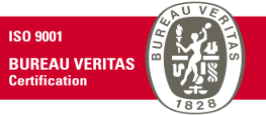 M. Bernotas, tel. (8 5) 250 6184, el. p. mindaugas.bernotas@vert.ltS. Grinienė, tel. (8 5) 216 3732, el. p. sandra.griniene@vert.ltAB „Klaipėdos energija“  AB „Klaipėdos energija“  Nr.Į 2022-04-29Nr. R-30E-51Į 2022-06-09Nr. R-30E-72DĖL ENERGETIKOS INOVACIJŲ   DĖL ENERGETIKOS INOVACIJŲ   DĖL ENERGETIKOS INOVACIJŲ   DĖL ENERGETIKOS INOVACIJŲ   DĖL ENERGETIKOS INOVACIJŲ   